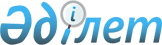 Сырым аудандық мәслихатының 2010 жылғы 24 желтоқсандағы № 26-3 "2011-2013 жылдарға арналған аудандық бюджет туралы" шешіміне өзгерістер мен толықтырулар енгізу туралы"
					
			Күшін жойған
			
			
		
					Батыс Қазақстан облысы Сырым аудандық мәслихатының 2011 жылғы 11 сәуірдегі № 28-2 шешімі. Батыс Қазақстан облысы Әділет департаментінде 2011 жылғы 22 сәуірде № 7-10-100 тіркелді. Күші жойылды - Батыс Қазақстан облысы Сырым аудандық мәслихатының 2012 жылғы 13 сәуірдегі № 2-4 шешімімен      Ескерту. Күші жойылды - Батыс Қазақстан облысы Сырым аудандық мәслихатының 2012.04.13 № 2-4 Шешімімен      Қазақстан Республикасының 2008 жылғы 4 желтоқсандағы Бюджет кодексіне және Қазақстан Республикасының 2001 жылғы 23 қантардағы "Қазақстан Республикасындағы жергілікті мемлекеттік басқару және өзін-өзі басқару туралы" Заңына, Батыс Қазақстан облыстық мәслихатының 2011 жылғы 15 наурыздағы № 30-1 "Батыс Қазақстан облыстық мәслихатының 2010 жылғы 13 желтоқсандағы № 28-2 "2011-2013 жылдарға арналған облыстық бюджет туралы" шешіміне өзгерістер мен толықтырулар енгізу туралы" (Нормативтік құқықтық актілерді мемлекеттік тіркеу тізлімінде № 3060) шешімін басшылыққа ала отырып Сырым аудандық мәслихаты ШЕШІМ ЕТЕДІ:



      1. Сырым аудандық мәслихатының "2011-2013 жылдарға арналған аудандық бюджет туралы" 2010 жылғы 24 желтоқсандағы № 26-3 (Нормативтік құқықтық актілерді мемлекеттік тіркеу тізілімінде №  7-10-97 тіркелген, 2011 жылғы 27 қаңтардағы, 2011 жылғы 10 ақпандағы, 2011 жылғы 17 ақпандағы "Сырым елі" газетінде № 5, 7, 8 жарияланған) шешіміне келесі өзгерістер мен толықтырулар енгізілсін:



      1) 1 тармақта:

      1) тармақшадағы "2 054 060" деген сан "2 091 724" деген санмен ауыстырылсын;

      "193 240" деген сан "199 155" деген санмен ауыстырылсын;

      "8 580" деген сан "2 665" деген санмен ауыстырылсын;

      "1 851 840" деген сан "1 889 504" деген санмен ауыстырылсын;

      2) тармақшадағы "2 054 060" деген сан "2 090 428" деген санмен ауыстырылсын;

      3) тармақшадағы:

      "таза бюджеттік кредиттеу" жолындағы "18 694" деген сан "24 513" деген санмен ауыстырылсын;

      "бюджеттік кредиттер" жолындағы "18 694" деген сан "25 403" деген санмен ауыстырылсын;

      "бюджеттік кредиттерді өтеу" жолындағы "0" деген сан "890" деген санмен ауыстырылсын;

      4) тармақшадағы;

      "қаржы активтермен операциялар бойынша сальдо" жолындағы "0" деген сан "5 100" деген санмен және сөздермен ауыстырылсын;

      "қаржы активтерін сатып алу" жолындағы "0" деген сан "5 100"    деген санмен және сөздермен ауыстырылсын;

      5) тармақшадағы "-18 694" деген сан "-28 317" деген санмен ауыстырылсын;

      6) тармақшадағы:

      "бюджет тапшылығын қаржыландыру (профицитын пайдалану)" жолындағы "18 694" деген сан "28 317" деген санмен ауыстырылсын;

      "қарыздар түсімі" жолындағы "0" деген сан "18 694 мың теңге" деген санмен және сөздермен ауыстырылсын;

      "қарыздарды өтеу" жолындағы "0" деген сан "13 272 мың теңге" деген санмен және сөздермен ауыстырылсын;

      "бюджет қаражаттарының пайдаланылатын қалдықтары" жолындағы "0" деген сан "22 895 мың теңге" деген санмен және сөздермен ауыстырылсын;



      2) 4 тармақта:

      1) тармақшасындағы:

      "166 553" деген сан "191 853" деген санмен ауыстырылсын;

      жетінші абзацтағы "20 089" деген сан "23 084" деген санмен ауыстырылсын;

      келесі мазмұндағы он бес, он алты, он жетінші абзацтармен толықтырылсын;

      "мектеп мұғалімдеріне және мектепке дейінгі ұйымдардың тәрбиешілеріне біліктілік санаты үшін қосымша ақының көлемін ұлғайтуға – 9 029 мың теңге;

      жұмыспен қамту 2020 бағдарламасы шеңберінде ауылда кәсіпкерліктің дамуына ықпал етуге кредит беру – 6 552 мың теңге;

      жұмыспен қамту 2020 бағдарламасы шеңберінде жұмыспен қамту орталықтарын құруға - 6 706 мың теңге;";

      2) тармақшасында:

      "20 779" деген сандар "33 161" деген санмен ауыстырылсын;

      келесі мазмұндағы алтыншы, жетінші абзацтармен толықтырылсын:

      "мемлекеттiк атаулы әлеуметтік көмекке - 6 000 мың теңге;

      18 жасқа дейінгі балаларға мемлекеттік жәрдемақылар 6 382 мың теңге;";



      3) аталып отырған шешімнің 1, 5 қосымшалары осы шешімнің 1, 2 қосымшаларына сәйкес жаңа редакцияда жазылсын.



      2. Осы шешім 2011 жылдың 1 қаңтарынан бастап қолданысқа енгізілді.      Сырым аудандық мәслихаты

      сессиясының төрағасы             Б. Тасқалиев

      Сырым аудандық

      мәслихатының хатшысы             А. Галимов

Сырым аудандық мәслихаттың

2011 жылғы 11 сәуірдегі

№ 28-2 шешіміне 1 қосымшасыСырым аудандық мәслихаттың

2010 жылғы 24 желтоқсандағы

№ 26-3 шешіміне 1 қосымшасы 2011 жылға арналған облыстық бюджет

Сырым аудандық мәслихаттың

2011 жылғы 11 сәуірдегі

№ 28-2 шешіміне 2 қосымшасыСырым аудандық мәслихаттың

2010 жылғы 24 желтоқсандағы

№ 26-3 шешіміне 5 қосымшасы 2011-2013 жылға арналған аудандық бюджеттен

қаржыландырылатын ауылдық (селолық) округ

әкімі аппаратының бағдарламалары
					© 2012. Қазақстан Республикасы Әділет министрлігінің «Қазақстан Республикасының Заңнама және құқықтық ақпарат институты» ШЖҚ РМК
				СанатыСанатыСанатыСанатыСанатыСомасыСыныбыСыныбыСыныбыСыныбыСомасыІшкі сыныбыІшкі сыныбыІшкі сыныбыСомасыЕрекшелігіЕрекшелігіСомасыАтауыСомасы123456І.І. Кірістер20917241000Салықтық түсiмдер199155101Табыс салығы8823302Жеке табыс салығы8823303Әлеуметтiк салық8871501Әлеуметтiк салық8871504Меншiкке салынатын салықтар1818401Мүлiкке салынатын салықтар906003Жер салығы132404Көлiк құралдарына салынатын салық600005Бірыңғай жер салығы180005Тауарларға, жұмыстарға және қызметтерге салынатын iшкi салықтар321302Акциздер151503Табиғи және басқа да ресурстарды пайдаланғаны үшiн түсетiн түсiмдер20004Кәсiпкерлiк және кәсiби қызметтi жүргiзгенi үшiн алынатын алымдар149807Басқа да салықтар001Басқа да салықтар08Заңдық мәнді іс-әрекеттерді жасағаны және (немесе) оған уәкілеттігі бар мемлекеттік органдар немесе лауазымды адамдар құжаттар бергені үшін алынатын міндетті төлемдер81001Мемлекеттік баж8102Салықтық емес түсiмдер266501Мемлекет меншiгінен түсетін түсiмдер203005Мемлекет меншігіндегі мүлікті жалға беруден түсетін кірістер203002Мемлекеттік бюджеттен қаржыландырылатын мемлекеттік мекемелердің тауарларды (жұмыстарды, қызметтерді) өткізуінен түсетін түсімдер01Мемлекеттік бюджеттен қаржыландырылатын мемлекеттік мекемелердің тауарларды (жұмыстарды, қызметтерді) өткізуінен түсетін түсімдер35004Мемлекеттік бюджеттен қаржыландырылатын, сондай-ақ Қазақстан Республикасы Ұлттық Банкінің бюджетінен (шығыстар сметасынан) ұсталатын және қаржыландырылатын мемлекеттік мекемелер салатын айыппұлдар, өсімпұлдар, санкциялар, өндіріп алулар8501Мемлекеттік бюджеттен қаржыландырылатын, сондай-ақ Қазақстан Республикасы Ұлттық банкінің бюджетінен шығыстар сметасынан ұсталатын және қаржыландырылатын мемлекеттік мекемелер салатын айыппұлдар, өсімпұлдар, санкциялар, өндіріп алулар8506Баска да салықтық емес түсімдер20001Баска да салықтық емес түсімдер20003Негізгі капиталды сатудан түсетін түсім40003Жердi және материалдық емес активтердi сату40001Жерді сату40004Трансферттердің түсімдері188950402Мемлекеттiк басқарудың жоғары тұрған органдарынан түсетiн трансферттер1889504Облыстық бюджеттен түсетiн трансферттер1889504Функционалдық топФункционалдық топФункционалдық топФункционалдық топФункционалдық топСомасыКіші функцияКіші функцияКіші функцияКіші функцияСомасыБюджеттік бағдарлама әкімшісіБюджеттік бағдарлама әкімшісіБюджеттік бағдарлама әкімшісіСомасыБағдарламаБағдарламаСомасыАтауыСомасыІІII. Шығындар209042801Жалпы сипаттағы мемлекеттiк қызметтер 19063401Мемлекеттiк басқарудың жалпы функцияларын орындайтын өкiлдi, атқарушы және басқа органдар177613112Аудан мәслихатының аппараты14971001Аудан (облыстық маңызы бар қала) мәслихатының қызметін қамтамасыз ету жөніндегі қызметтер14971122Аудан әкiмінің аппараты40233001Аудан (облыстық маңызы бар қала) әкімінің қызметін қамтамасыз ету жөніндегі қызметтер40233123Қаладағы аудан, аудандық маңызы бар қала, кент, ауыл (село), ауылдық (селолық) округ әкімі аппаратының жұмыс істеуі122409001Қаладағы аудан, аудандық маңызы бар қаланың, кент, ауыл (село), ауылдық (селолық) округ әкімінің қызметін қамтамасыз ету жөніндегі қызметтер107409022Мемлекеттік органдардың күрделі шығыстары150009Жалпы сипаттағы өзге де мемлекеттiк қызметтер13021459Ауданның (облыстық маңызы бар қаланың) экономика және қаржы бөлімі13021001Экономикалық саясатты, қалыптастыру мен дамыту, мемлекеттік жоспарлау ауданның (облыстық маңызы бар қаланың) бюджеттік атқару және коммуналдық меншігін басқару саласындағы мемлекеттік саясатты іске асыру жөніндегі қызметтер11821002Ақпараттық жүйелер құру120002Қорғаныс157601Әскери мұқтаждар1576122Аудан әкiмінің аппараты1576005Жалпыға бірдей әскери міндетті атқару шеңберіндегі іс-шаралар157604Бiлiм беру132211201Мектепке дейiнгi тәрбие және оқыту54533464Ауданның (облыстық маңызы бар қаланың) білім беру бөлімі54533009Мектепке дейінгі тәрбие ұйымдарының қызметін қамтамасыз ету45504021Мектеп мұғалімдеріне және мектепке дейінгі ұйымдардың тәрбиешілеріне біліктілік санаты үшін қосымша ақы көлемін ұлғайту902902Жалпы бастауыш, жалпы негізгі, жалпы орта бiлiм беру1231081464Ауданның (облыстық маңызы бар қаланың) білім беру бөлімі1231081003Жалпы бiлiм беру1174256006Балалар мен жеткіншектерге қосымша білім беру 5682509Бiлiм беру саласындағы өзге де қызметтер32898464Ауданның (облыстық маңызы бар қаланың) білім беру бөлімі32898001Жергілікті деңгейде білім беру саласындағы мемлекеттік саясатты іске асыру жөніндегі қызметтер9553005Ауданның (облыстық маңызы бар қаланың) мемлекеттік білім беру мекемелер үшін оқулықтар мен оқу-әдiстемелiк кешендерді сатып алу және жеткізу14092007Аудандық (қалалық) ауқымдағы мектеп олимпиадаларын және мектептен тыс іс-шараларды өткiзу280015Жетім баланы (жетім балаларды) және ата-аналарының қамқорынсыз қалған баланы (балаларды) күтіп-ұстауға асыраушыларына ай сайынғы ақшалай қаражат төлемдері897305Денсаулық сақтау40709Денсаулық сақтау саласындағы өзге де қызметтер407123Қаладағы аудан, аудандық маңызы бар қала, кент, ауыл (село), ауылдық (селолық) округ әкімі аппаратының жұмыс істеуі407002Ерекше жағдайларда сырқатты ауыр адамдарды дәрігерлік көмек көрсететін ең жақын денсаулық сақтау ұйымына жеткізуді ұйымдастыру40706Әлеуметтiк көмек және әлеуметтiк қамсыздандыру15616702Әлеуметтiк қамсыздандыру136452123Қаладағы аудан, аудандық маңызы бар қала, кент, ауыл (село), ауылдық (селолық) округ әкімі аппаратының жұмыс істеуі0003Мұқтаж азаматтарға үйінде әлеуметтік көмек көрсету0451Ауданның (облыстық маңызы бар қаланың) жұмыспен қамту және әлеуметтік бағдарламалар бөлімі136452002Еңбекпен қамту бағдарламасы37252005Мемлекеттiк атаулы әлеуметтік көмек16217006Тұрғын үй көмегі3037007Жергiлiктi өкілетті органдардың шешімі бойынша азаматтардың жекелеген топтарына әлеуметтік төлемдер5625010Үйден тәрбиеленіп оқытылатын мүгедек балаларды материалдық қамтамасыз ету1834014Мұқтаж азаматтарға үйде әлеуметтік көмек көрсету1670401618 жасқа дейінгі балаларға мемлекеттік жәрдемақылар 44365017Мүгедектерді оңалту жеке бағдарламасына сәйкес, мұқтаж мүгедектерді міндетті гигиеналық құралдармен қамтамасыз етуге, және ымдау тілі мамандарының, жеке көмекшілердің қызмет көрсету4712023Жұмыспен қамту орталықтарының қызметін қамтамасыз ету670609Әлеуметтiк көмек және әлеуметтiк қамтамасыз ету салаларындағы өзге де қызметтер19715451Ауданның (облыстық маңызы бар қаланың) жұмыспен қамту және әлеуметтік бағдарламалар бөлімі19715001Жергілікті деңгейде халық үшін әлеуметтік бағдарламаларды жұмыспен қамтуды қамтамасыз етуді іске асыру саласындағы мемлекеттік саясатты іске асыру жөніндегі қызметтер 18414011Жәрдемақыларды және басқа да әлеуметтік төлемдерді есептеу, төлеу мен жеткізу бойынша қызметтерге ақы төлеу130107Тұрғын үй-коммуналдық шаруашылық12623701Тұрғын үй шаруашылығы51420458Ауданның (облыстық маңызы бар қаланың) тұрғын үй коммуналдық шаруашылығы, жолаушылар көлігі және автомобиль жолдары бөлімі12620004Азаматтардың жекелеген санаттарын тұрғын үймен қамтамасыз ету12620466Ауданның (облыстық маңызы бар қаланың) сәулет, қала құрылысы және құрылыс бөлімі38800003Мемлекеттік коммуналдық тұрғын үй қорының тұрғын үй құрылысы және (немесе) сатып алу29800004Инженерлік коммуникациялық инфрақұрылымды дамыту, жайластыру және (немесе) сатып алу900002Коммуналдық шаруашылық 16668458Ауданның (облыстық маңызы бар қаланың) тұрғын үй коммуналдық шаруашылығы, жолаушылар көлігі және автомобиль жолдары бөлімі3000027Ауданның (облыстық маңызы бар қаланың) коммуналдық меншігіндегі газ жүйелерін қолдануды ұйымдастыру3000466Ауданның сәулет, қала құрылысы және құрылыс бөлімі12168005Коммуналдық шаруашылық объектілерін дамыту12168006Сумен жабдықтау жүйесін дамыту123Қаладағы аудан, аудандық маңызы бар қала, кент, ауыл (село), ауылдық (селолық) округ әкімі аппаратының жұмыс істеуі1500014Елді-мекендерді сумен жабдықтауды ұйымдастыру 150003Елдi-мекендердi көркейту58149123Қаладағы аудан, аудандық маңызы бар қала, кент, ауыл (село), ауылдық (селолық) округ әкімі аппаратының жұмыс істеуі21547008Елді-мекендерде көшелерді жарықтандыру13210009Елдi-мекендерде санитариясын қамтамасыз ету400010Жерлеу орындарын күтіп ұстау және туысы жоқ адамдарды жерлеу107011Елді-мекендердi абаттандыру мен көгалдандыру7830458Ауданның (облыстық маңызы бар қаланың) тұрғын үй коммуналдық шаруашылығы, жолаушылар көлігі және автомобиль жолдары бөлімі36602015Елді-мекендерде көшелерді жарықтандыру3000016Елдi-мекендерде санитариясын қамтамасыз ету7205018Елдi-мекендердi абаттандыру және көгалдандыру2639708Мәдениет, спорт, туризм және ақпараттық кеңістiк21097101Мәдениет саласындағы қызмет119951457Ауданның (облыстық маңызы бар қаланың) мәдениет, тілдерді дамыту, дене шынықтыру және спорт бөлімі119951003Мәдени-демалыс жұмысын қолдау11995102Спорт9116457Ауданның (облыстық маңызы бар қаланың) мәдениет, тілдерді дамыту, дене шынықтыру және спорт бөлімі5116008Ұлттық және бұқаралық спорт түрлерін дамыту1176009Аудандық (облыстық маңызы бар қалалық) деңгейде спорттық жарыстар өткiзу2416010Әртүрлi спорт түрлерi бойынша аудан (облыстық маңызы бар қала) құрама командаларының мүшелерiн дайындау және олардың облыстық спорт жарыстарына қатысуы1524466Ауданның (облыстық маңызы бар қаланың) сәулет, қала құрылысы және құрылыс бөлімі4000008Cпорт және туризм объектілерін дамыту400003Ақпараттық кеңiстiк61615457Ауданның (облыстық маңызы бар қаланың) мәдениет, тілдерді дамыту, дене шынықтыру және спорт бөлімі53132006Аудандық (қалалық) кітапханалардың жұмыс істеуі53132456Ауданның (облыстық маңызы бар қаланың) ішкі саясат бөлімі8483002Газеттер мен журналдар арқылы мемлекеттік ақпараттық саясат жүргізу 7383005Телерадиохабарларын тарату арқылы мемлекеттік ақпараттық саясатты жүргізу жөніндегі қызметтер110009Мәдениет,спорт,туризм және ақпараттық кеңестікті ұйымдастыру жөніндегі өзге де қызметтер20289457Ауданның (облыстық маңызы бар қаланың) мәдениет, тілдерді дамыту, дене шынықтыру және спорт бөлімі7977001Жергілікті деңгей мәдениет, тілдерді дамыту, дене шынықтыру және спорт саласындағы мемлекеттік саясатты іске асыру жөніндегі қызметтер7977456Ауданның (облыстық маңызы бар қаланың) ішкі саясат бөлімі12312001Жергілікті деңгейде ақпарат, мемлекеттілікті нығайту және азаматтардың әлеуметтік сенімділігін қалыптастыру саласында мемлекеттік саясатты іске асыру жөніндегі қызметтер5942003Жастар саясаты өңірлік бағдарламаларды іске асыру5000006Мемлекеттік органдардың күрделі шығыстары137010Ауыл, су, орман, балық шаруашылығы, ерекше қорғалатын табиғи аумақтар, қоршаған ортаны және жануарлар дүниесін қорғау, жер қатынастары390571Ауыл шаруашылығы9939459Ауданның (облыстық маңызы бар қаланың) экономика және қаржы бөлімі3238099Республикалық бюджеттен берілетін нысаналы трансферттер есебінен ауылдық елді мекендер саласының мамандарын әлеуметтік қолдау шараларын іске асыру3238475Ауданның (облыстық маңызы бар қаланың) кәсіпкерлік, ауыл шаруашылығы және ветеринария бөлімі6701005Мал көмінділерінің (биотермиялық шұңқырлардың) жұмыс істеуін қамтамасыз ету4455006Ауыру жануарларды санитарлық союды ұйымдастыру1177015Ауыл шаруашылық жануарларына сәйкестендіру жүргізу және ұйымдастыру10696Жер қатынастары6034463Ауданның (облыстық маңызы бар қаланың) жер қатынастары бөлімі6034001Аудан (облыстық маңызы бар қала) аумағында жер қатынастарын реттеу саласындағы мемлекеттік саясатты іске асыру жөніндегі қызметтер60349Ауыл, су, орман, балық шаруашылығы және қоршаған ортаны қорғау мен жер қатынастары саласындағы өзге де қызметтер23084475Ауданның (облыстық маңызы бар қаланың) кәсіпкерлік, ауыл шаруашылығы және ветеринария бөлімі23084013Эпизоотияға қарсы іс-шаралар жүргізу2308411Өнеркәсіп, сәулет, қала құрылысы және құрылыс қызметі885502Сәулет, қала құрылысы және құрылыс қызметі8855466Ауданның (облыстық маңызы бар қаланың) сәулет, қала құрылысы және құрылыс бөлімі8855001Құрылыс, облыс қалаларының, аудандарының және елді мекендерінің сәулеттік бейнесін жақсарту саласындағы мемлекеттік саясатты іске асыру және ауданның (облыстық маңызы бар қаланың) аумағын оңтайла және тиімді қала құрылыстық игеруді қамтамасыз ету жөніндегі885513Басқалар3080909Басқалар30809451Ауданның (облыстық маңызы бар қаланың) жұмыспен қамту және әлеуметтік бағдарламалар бөлімі6552022"Бизнестің жол картасы - 2020" бағдарламасы шеңберінде жеке кәсіпкерлікті қолдау6552459Ауданның (облыстық маңызы бар қаланың) экономика және қаржы бөлімі4044012Ауданның (облыстық маңызы бар қаланың) жергілікті атқарушы органының резерві 4044458Ауданның (облыстық маңызы бар қаланың) тұрғын ұй коммуналдық шаруашылығы, жолаушылар көлігі және автомобиль жолдары бөлімі 7205001Жергілікті деңгейде тұрғын үй-коммуналдық шаруашылығы, жолаушылар көлігі және автомобиль жолдары саласындағы мемлекеттік саясатты іске асыру жөніндегі қызметтер7205475Ауданның (облыстық маңызы бар қаланың) кәсіпкерлік, ауыл шаруашылығы және ветеринария бөлімі13008Жергілікті деңгейде кәсіпкерлік, өнеркәсіп, ауыл шаруашылығы және ветеринарии саласындағы мемлекеттік саясатты іске асыру жөніндегі қызметтер1300815Трансферттер36031Ресми трансферттер3603459Ауданның (облыстық маңызы бар қаланың) экономика және қаржы бөлімі36036Нысаналы пайдаланылмаған (толық пайдаланылмаған) трансферттерді қайтару3603III. Таза бюджеттік несиелендіру24 51310Бюджеттік несиелер25 4031459Ауданның (облыстық маңызы бар қаланың) экономика және қаржы бөлімі25 403018Ауылдық елді мекендердің әлеуметтік саласының мамандарын әлеуметтік қолдау шараларын іске асыру үшін бюджеттік кредиттер25403СанатыСанатыСанатыСанатыСанатыСыныбыСыныбыСыныбыСыныбыІшкі сыныбыІшкі сыныбыІшкі сыныбыАтауы5Бюджеттік несиелерді өтеу89001Бюджеттік кредиттерді өтеу8901Мемлекеттік бюджеттен берілген бюджеттік несиелерді өтеу890IV. Қаржы активтермен жасалатын операциялар бойынша сальдо5100Функционалдық топФункционалдық топФункционалдық топФункционалдық топФункционалдық топКіші функцияКіші функцияКіші функцияКіші функцияБюджеттік бағдарлама әкімшісіБюджеттік бағдарлама әкімшісіБюджеттік бағдарлама әкімшісіБағдарламаБағдарламаАтауыҚаржы активтерін сатып алу510013Басқалар51009Басқалар5100452Ауданның (облыстық маңызы бар қала) экономика және қаржы бөлімі5100014Заңды тұлғалардың жарғылық капиталын қалыптастыру немесе ұлғайту5100СанатыСанатыСанатыСанатыСанатыСыныбыСыныбыСыныбыСыныбыІшкі сыныбыІшкі сыныбыІшкі сыныбыАтауы06Мемлекеттің қаржы активтерін сатудан түсетін түсімдер001Мемлекеттің қаржы активтерін сатудан түсетін түсімдер01Қаржы активтерін ел ішінде сатудан түсетін түсімдерV. БЮДЖЕТ ТАПШЫЛЫҒЫ (ПРОФИЦИТІ)-28317VI. БЮДЖЕТ ТАПШЫЛЫҒЫН ҚАРЖЫЛАНДЫРУ (ПРОФИЦИТІН ПАЙДАЛАНУ) 283187000Қарыздар түсімі186947120Қарыз алу келісім-шарттары186947123Ауданның (облыстық маңызы бар қаланың) жергілікті атқарушы органы алатын қарыздар1869416Қарыздарды өтеу132721Қарыздарды өтеу13272459Ауданның (облыстық маңызы бар қаланың) экономика және қаржы бөлімі13272005Жергілікті атқарушы органдардың борышын өтеу13272Жергілікті бюджеттен бөлінген пайдаланылмаған бюджеттік кредиттерді қайтару08Бюджет қаражаттарының пайдаланылатын қалдықтары228951Бюджет қаражаты қалдықтары228951Бюджет қаражатының бос қалдықтары2289501Бюджет қаражатының бос қалдықтары22895Функционалдық топФункционалдық топФункционалдық топФункционалдық топФункционалдық топСомасыКіші функцияКіші функцияКіші функцияКіші функцияСомасыБюджеттік бағдарлама әкімшісіБюджеттік бағдарлама әкімшісіБюджеттік бағдарлама әкімшісіСомасыБағдарламаБағдарламаСомасыАтауыСомасыII. Шығындар1074091Жалпы сипаттағы мемлекеттiк қызметтер 1074091Мемлекеттiк басқарудың жалпы функцияларын орындайтын өкiлдi, атқарушы және басқа органдар107409123Қаладағы аудан, аудандық маңызы бар қала, кент, ауыл (село), ауылдық (селолық) округ әкімі аппаратының жұмыс істеуі1074091Қаладағы аудан,аудандық маңызы бар қала, кент, ауыл (село), ауылдық (селолық) округтің әкімі аппаратының қызметін қамтамасыз ету107409соның ішіндеАралтөбе 7672Алғабас7527Бұлан7434Бұлдырты9877Жетіколь9523Жосалы7783Жымпиты15030Елтай7735Қособа8321Сарой8328Талдыбұлақ7634Шолақ анқаты105455Денсаулық сақтау4079Денсаулық сақтау саласындағы өзге де қызметтер407123Қаладағы аудан, аудандық маңызы бар қала, кент, ауыл (село), ауылдық (селолық) округ әкімі аппаратының жұмыс істеуі4072Ерекше жағдайларда сырқатты адамдарды дәрігерлік көмек көрсететін ең жақын денсаулық сақтау ұйымына жеткізуді ұйымдастыру407соның ішіндеАралтөбе 37Алғабас37Бұлан37Бұлдырты37Жетікөл37Жосалы37Елтай37Қособа37Сарой37Талдыбұлак37Шолақ анқаты376Әлеуметтiк көмек және әлеуметтiк қамсыздандыру02Әлеуметтiк қамсыздандыру0123Қаладағы аудан, аудандық маңызы бар қала, кент, ауыл (село), ауылдық (селолық) округ әкімі аппаратының жұмыс істеуі03Мұқтаж азаматтарға үйінде әлеуметтік көмек көрсету0соның ішіндеАралтөбе 0Алғабас0Бұлан0Бұлдырты0Жетікөл0Жосалы0Жымпиты0Елтай0Қособа0Талдыбұлак0Шолақ анқаты07Тұрғын үй-коммуналдық шаруашылық230472Коммуналдық шаруашылық1500Елді-мекендерді сумен жабдықтауды ұйымдастыру1500Бұлан15003Елдi-мекендердi көркейту21547123Қаладағы аудан, аудандық маңызы бар қала, кент, ауыл (село), ауылдық (селолық) округ әкімі аппаратының жұмыс істеуі215478Елді-мекендерде көшелерді жарықтандыру13210соның ішіндеАралтөбе 105Алғабас140Бұлан229Бұлдырты374Жетікөл191Жосалы231Жымпиты10899Елтай298Қособа210Сарой187Талдыбұлак176Шолақ анқаты1709Елдi мекендерде санитариясын қамтамасыз ету400Жымпиты40010Жерлеу орындарын күтіп ұстау және туысы жоқ адамдарды жерлеу107Жымпиты10711Елді-мекендердi абаттандыру мен көгалдандыру7830Жымпиты7280Бұлан550